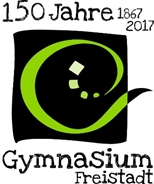 VWA - Begleitprotokolldes Schülers / der SchülerinDas Begleitprotokoll soll enthalten:eine Dokumentation des Arbeitsverlaufseine Nennung der verwendeten Hilfsmittel und Hilfestellungeneine übersichtliche Auflistung der Besprechungen und der Vereinbarungen mit dem/der Betreuungslehrer/inDas Begleitprotokoll ist bei der Abgabe der vorwissenschaftlichen Arbeit beizulegen.Name des Schülers / der Schülerin:Thema der Arbeit:Name der Betreuungsperson:Blatt:Die Arbeit hat eine Länge von ______________________ Zeichen.Begründung für den Fall, dass die Anzahl von 40.000 – 60.000 Zeichen geringfügig unter- bzw. überschritten wurde:Ort, Datum:	 Unterschrift des Schülers / der Schülerin:DatumVorgangsweise, ausgeführte Arbeiten, verwendete Hilfsmittel, aufgesuchte Bibliotheken, …Besprechungen mit der betreuenden Lehrperson, Fortschritte, offene Fragen, Probleme, nächste Schritte